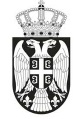 РЕПУБЛИКА СРБИЈА                                                       АУТОНОМНА ПОКРАЈИНА ВОЈВОДИНА                                        ОПШТИНА СЕНТАПРЕДСЕДНИК ОПШТИНЕ СЕНТАБрој: 320-7/2022-IIДана: 2. новембра 2022. годинеС е н т аНа основу члана 9. Уредбе о средствима за подстицање програма или недостајућег дела средстава за финансирање програма од јавног интереса које реализују удружења („Службени гласник РС”, број 16/2018), члана 18. Одлуке о поступку доделе и контроле средстава за подстицање програма или недостајућег дела средстава за финансирање програма од јавног интереса које реализују удружења („Службени лист општине Сента”, број 31/2021),  и на основу предлога Конкурсне комисије за спровођење Јавног конкурса за подстицање програма/пројеката или недостајућег дела средстава за финансирање програма/пројеката од јавног интереса за општину Сента које реализују удружења у области пољопривреде и руралног развоја, Председник општине доноси О Д Л У К УО ИЗБОРУ ПРОГРАМА КОЈИ СЕ ПОДСТИЧУ СРЕДСТВИМА 
НАЗНАЧЕНИМ У ЈАВНОМ КОНКУРСУ ЗА ПОДСТИЦАЊЕ ПРОГРАМА/ПРОЈЕКАТА ИЛИ НЕДОСТАЈУЋЕГ ДЕЛА СРЕДСТАВА ЗА ФИНАНСИРАЊЕ ПРОГРАМА/ПРОЈЕКАТА ОД ЈАВНОГ ИНТЕРЕСА ЗА ОПШТИНУ СЕНТА КОЈЕ РЕАЛИЗУЈУ УДРУЖЕЊА У ОБЛАСТИ ПОЉОПРИВРЕДЕ И РУРАЛНОГ РАЗВОЈА1. Овом одлуком утврђује се избор програма по спроведеном јавном конкурсу који је општина Сента расписала 11. фебруара 2022. године под бројем 320-7/2022-II.2. За реализацију јавног конкурса обезбеђена су средства у укупном износу од 2.400.000,00 динара која су предвиђена Одлуком о буџету општине Сента за 2022. годину („Службени лист општине Сента”, број 31/2021 и 8/2022), и то у оквиру програма број 0101 под називом „ПОЉОПРИВРЕДА И РУРАЛНИ РАЗВОЈ“,  као активност под бројем 0001 и под називом „Подршка за спровођење пољопривредне политике у локалној заједници“, под шифром функционалне класификације број 421 и под називом „Пољопривреда“, под бројем позиције 103/0, као економска класификација број 481000 описана као „ДОТАЦИЈЕ НЕВЛАДИНИМ ОРГАНИЗАЦИЈАМА“.3. Средства из буџета општине Сента за 2022 годину у укупном износу од 2.400.000,00, додељују се за (су)финансирање програма у области пољопривреде и руралног развоја следећим удружењима:4. Позивају се учесници конкурса који су добили мањи износ од тражених средстава, да у року од осам дана од дана објављивања одлуке доставе ревидиране износе структуре трошкова програма наведене у пријави за конкурс, сходно висини додељених средстава, односно обавештење о томе да одустају од средстава која су им додељена.5. Ова Одлука је коначна, а објавиће се на званичној интернет презентацији општине Сента, на огласној табли општине Сента и на порталу е-Управа, у року од пет дана од дана доношења.                                                                                   Председник општине Сента                                                                                        Рудолф Цегледи с.р.Редни бројДатум пријема пријаваНазив удружењаНазив програмаВредност програма (предложени износ средстава)Број бодова11.02.2022.Удружење  пољопривредника  СентаZentai GazdakörA regisztrált gazdaságok szolgálatábanУ служби регистрованих газдинстава1.440.000,0080221.02.2022.Прво аматерско удружење кувара СентаElső Zentai amatőr  Szokácsok EgyesületeРазвој руралног аматерског кулинарстваA vidéki amatőr szakácstudomány fejlesztése115.000,0060324.02.2022.Удружење коњички и фијакерски клубTáltos-Lovas és Fiákeros Klub ZentaXV lovastalálkozó és pörköltfőző verseny15.Kоњички митинг и такмичење у кувању перкелта35.000,0060428.02.2022Удружење „За наше мало село Кеви”Egyesület  „А mi kis falunkért – Kevi“Унапређење руралног развоја села КевиA Kevi HK vidékfejlesztésének javítása200.000,0060528.02.2022Друштво Сенћанских дегустатора ракијеZentai Pálinkabirálók TársaságaPálinkafőzés hagyományápolása, korszerűsítéseОчување и модернизација традиције печења ракије20.000,0040601.03.2022.Удружење "Војвођанских мађарских младих пољопривредника"Vajdasági Magyar Fiatal Mezőgazdászok EgyesületeLegyél te is Zenta községi fiatal mezőgazdász!Постани млади пољопривредник у општини Сента!30.000,0060701.03.2022.Ловачко удружење „Сента“Zentai VadásztársaságЗаштита усева од дивљачи и развој ловства у СентиA termények vadvédelme és a vadászat fejlesztése Zentán360.000,0080801.03.2022Удружење пољопривредника „Кеви“"Kevi gazda" EgyesületЗаштита пољопривредног земљишта од комуналног отпада у КевијуMezőgazdasági területek védelme a kommunális hulladéktól Keviben200.000,0080